СОБРАНИЕ ДЕПУТАТОВ ВЕСЬЕГОНСКОГО РАЙОНАТВЕРСКОЙ ОБЛАСТИР Е Ш Е Н И Ег.Весьегонск27.10.2015                                                                                                                                       № 88 Заслушав начальника территориального отдела социальной защиты населения Весьегонского района Тверской области Макарову И.В. о работе территориального отдела социальной защиты населения Весьегонского района за 9 месяцев 2015 годаСобрание депутатов Весьегонского района решило:1.	Принять к сведению отчет начальника территориального отдела социальной защиты населения Весьегонского района Тверской области Макаровой И.В. о работе территориального отдела социальной защиты населения Весьегонского района за 9 месяцев 2015 года (прилагается).2. Настоящее решение вступает в силу со дня его принятия.                    Глава района                                                                   А.В.ПашуковО работе территориального отдела социальной защиты населения Весьегонского района за 9 месяцев 2015 года 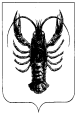 